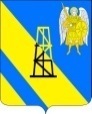 АДМИНИСТРАЦИЯ КИЕВСКОГО СЕЛЬСКОГО ПОСЕЛЕНИЯКРЫМСКОГО РАЙОНАПОСТАНОВЛЕНИЕот 19.09.2018г.									 	 № 186село КиевскоеОб утверждении Порядка оплаты имущества, находящегося в муниципальной собственности Киевского сельского поселения Крымского районаВ соответствии с пунктом 7 статьи 35 Федерального закона от 21 декабря 2001 года № 178-ФЗ «О приватизации государственного и муниципального имущества», Федеральным законом от 6 октября 2003 года № 131-ФЗ "Об общих принципах организации местного самоуправления в Российской Федерации», руководствуясь уставом Киевского сельского поселения Крымского района и надзорным актом Крымской межрайонной прокуратуры, постановляю:1. Утвердить Порядок оплаты имущества, находящегося в муниципальной собственности Киевского сельского поселения Крымского района (приложение).2.Главному специалисту администрации Киевского сельского поселения Крымского района З.А. Гавриловой обнародовать настоящее постановление в специально установленных местах в соответствии с Порядком опубликования (обнародования) муниципальных правовых актов, разместить на официальном сайте администрации Киевского сельского поселения Крымского района в информационно-телекоммуникационной сети Интернет.4. Контроль за выполнением настоящего постановления оставляю за собой.5. Постановление вступает в силу со дня официального обнародования.Глава Киевского сельского поселения Крымского района								Б.С.ШатунПОРЯДОКоплаты имущества, находящегося в муниципальной собственности Киевского сельского поселения Крымского района 1. Общие положения1.1. Настоящий порядок оплаты имущества, находящегося в муниципальной собственности, приобретаемого в порядке приватизации (далее - Порядок) разработан в соответствии с Федеральным законом от 21 декабря 2001 года № 178-ФЗ "О приватизации государственного и муниципального имущества", Федеральным законом от 22 июля 2008 года № 159-ФЗ "Об особенностях отчуждения недвижимого имущества, находящегося в государственной собственности субъектов Российской Федерации или в муниципальной собственности и арендуемого субъектами малого и среднего предпринимательства, и о внесении изменений в отдельные законодательные акты Российской Федерации", Законом Краснодарского края от 15 октября 2010 года № 2079-КЗ "Об установлении срока рассрочки оплаты приобретаемого имущества при реализации преимущественного права субъектов малого и среднего предпринимательства на приобретение арендуемого имущества в отношении недвижимого имущества, находящегося в собственности Краснодарского края или в муниципальной собственности", Постановлением Правительства Российской Федерации от 12 августа 2002 года № 585 "Об утверждении Положения об организации продажи государственного или муниципального имущества на аукционе и Положения об организации продажи находящихся в государственной или муниципальной собственности акций открытых акционерных обществ на специализированном аукционе", Постановлением Правительства Российской Федерации от 12 августа 2002 года № 584 "Об утверждении Положения о проведении конкурса по продаже государственного или муниципального имущества", Постановлением Правительства Российской Федерации от 22 июля 2002 года № 549 "Об утверждении Положения об организации продажи государственного или муниципального имущества посредством публичного предложения и без объявления цены", Уставом Киевского сельского поселения Крымского района.1.2. Настоящий Порядок устанавливает порядок оплаты приватизируемого имущества, находящегося в муниципальной собственности Киевского сельского поселения Крымского района, при продаже муниципального имущества на аукционе, конкурсе, а также продаже муниципального имущества посредством публичного предложения и без объявления цены.2. Порядок оплаты имущества, находящегося в муниципальной собственности Киевского сельского поселения Крымского района, приобретаемого в порядке приватизации2.1. Оплата приобретаемого покупателем имущества, находящегося в муниципальной собственности Киевского сельского поселения Крымского района (далее - муниципальное имущество) производится на расчетный счет продавца единовременно или в рассрочку по решению Совета Киевского сельского поселения Крымского района.При продаже муниципального имущества законным средством платежа признается валюта Российской Федерации.2.2. Рассрочка может быть предоставлена:а) в случае приватизации муниципального имущества без объявления цены;б) в случае реализации субъектами малого и среднего предпринимательства преимущественного права на приобретение арендуемого муниципального имущества.2.3. Срок рассрочки оплаты не должен составлять:а) более чем один год - в случае приватизации муниципального имущества без объявления цены;б) не менее пяти лет - в случае реализации субъектами малого и среднего предпринимательства преимущественного права на приобретение арендуемого муниципального имущества.2.4. При реализации преимущественного права на приобретение арендуемого муниципального имущества субъектами малого и среднего предпринимательства, право выбора порядка оплаты (единовременно или в рассрочку), а также срока рассрочки принадлежит субъекту малого или среднего предпринимательства.Покупатель вправе оплатить приобретаемое муниципальное имущество досрочно.2.5. Задатки для участия в аукционе, конкурсе, продаже муниципального имущества посредством публичного предложения вносятся претендентами в бюджет Киевского сельского поселения Крымского района на счет, указанный в информационном сообщении о продаже муниципального имущества.Документом, подтверждающим поступление суммы задатка на соответствующий счет, является выписка с этого счета.Возврат сумм задатков претендентам, не признанным победителями аукциона, конкурса, продажи муниципального имущества посредством публичного предложения, осуществляется в сроки, установленные законодательством Российской Федерации о приватизации.Задаток, внесенный победителем аукциона, конкурса, продажи муниципального имущества посредством публичного предложения, засчитывается в счет оплаты приобретаемого муниципального имущества и подлежит перечислению на соответствующий код бюджетной классификации в течение 5 рабочих дней с даты, установленной для заключения договора купли-продажи.2.6. Задатки победителей торгов, уклонившихся или отказавшихся от заключения в установленный срок договора купли-продажи, подлежат перечислению продавцом в бюджет Киевского сельского поселения Крымского района в течение 5 рабочих дней со дня истечения установленного срока для заключения такого договора.2.7. Задатки покупателей имущества, не исполнивших условие договора купли-продажи по оплате имущества в установленный срок, подлежат перечислению продавцом в бюджет Киевского сельского поселения Крымского района в течение 5 рабочих дней со дня истечения срока оплаты по договору купли-продажи.2.8. В случае если муниципальное имущество приобретается в рассрочку, размер первоначального взноса утверждается решением Совета Киевского сельского поселения Крымского района, оставшаяся сумма вносится покупателем ежемесячно равными долями, в течение всего периода рассрочки, начиная со следующего месяца после уплаты первоначального взноса, не позднее 10-го числа каждого месяца.При приобретении муниципального имущества в рассрочку обязательным является заключение договора о залоге указанного муниципального имущества до его полной оплаты. Договор о залоге муниципального имущества заключается одновременно с договором купли-продажи указанного муниципального имущества. Расходы на государственную регистрацию договора о залоге арендуемого муниципального имущества возлагаются на арендатора.2.9. На сумму денежных средств, по уплате которой предоставляется рассрочка, производится начисление процентов исходя из ставки, равной одной трети ставки рефинансирования Центрального банка Российской Федерации, действующей на дату публикации объявления о продаже. Средства от приватизации имущества в полном объеме перечисляются в бюджет Киевского сельского поселения Крымского района.2.10. Оплата приобретаемого муниципального имущества производится покупателем в порядке, размере и сроки, определенные в договоре купли-продажи, но не позднее 30 календарных дней со дня заключения договора купли-продажи, за исключением оплаты в рассрочку в случаях, предусмотренных пунктом 2.2. настоящего Порядка.Денежные средства от продажи муниципального имущества и пени, предусмотренные договором купли-продажи, перечисляются в бюджет Киевского сельского поселения Крымского района. В договоре купли-продажи муниципального имущества предусматривается ответственность покупателя в случае его отказа или уклонения от оплаты муниципального имущества в установленные сроки.Факт оплаты муниципального имущества подтверждается выпиской со счета, подтверждающей поступление денежных средств в размере и в сроки, указанные в договоре купли-продажи муниципального имущества.2.11. С момента передачи покупателю приобретенного в рассрочку имущества и до момента его полной оплаты указанное муниципальное имущество в силу Федерального закона от 21 декабря 2001 года № 178-ФЗ "О приватизации государственного и муниципального имущества" признается находящимися в залоге для обеспечения исполнения покупателем его обязанности по оплате приобретенного государственного или муниципального имущества. В случае нарушения покупателем сроков и порядка внесения платежей обращается взыскание на заложенное муниципальное имущество в судебном порядке.2.12. Обращение взыскания не допускается, если допущенное должником нарушение обеспеченного залогом обязательства крайне незначительно и размер требований залогодержателя явно несоразмерен стоимости заложенного муниципального имущества при условии, что одновременно соблюдены следующие условия:1) сумма неисполненного обязательства составляет менее чем пять процентов от размера оценки предмета залога по договору о залоге;2) период просрочки исполнения обязательства, обеспеченного залогом составляет менее чем три месяца.2.13. За пользование чужими денежными средствами вследствие их неправомерного удержания, уклонения от их возврата, иной просрочки в их уплате либо неосновательного получения или сбережения за счет другого лица подлежит уплате проценты на сумму этих средств. Размер процентов определяется существующей в месте жительства кредитора, а если кредитором является юридическое лицо, в месте его нахождения учетной ставкой банковского процента на день исполнения денежного обязательства или его соответствующей части. При взыскании долга в судебном порядке суд может удовлетворить требование кредитора, исходя из учетной ставки банковского процента на день предъявления иска или на день вынесения решения. Эти правила применяются, если иной размер процентов не установлен законом или договором.2.14. Право собственности на муниципальное имущество, приобретенное в рассрочку, переходит в установленном законодательством Российской Федерации порядке, и на такие случаи требования пункта 3 статьи 32 Федерального закона от 21 декабря 2001 года № 178-ФЗ "О приватизации государственного и муниципального имущества" не распространяется.2.15. Право собственности на приобретаемое муниципальное имущество переходит к покупателю в установленном порядке после полной его оплаты с учетом требований, установленных Федеральным законом от 21 декабря 2001 года N 178-ФЗ "О приватизации государственного и муниципального имущества".2.16. Покупатели несут ответственность за полноту и своевременность оплаты имущества в соответствии с действующим законодательством, а также за выполнение других условий по отношению к имуществу, предусмотренных договором купли-продажи.ПРИЛОЖЕНИЕк постановлению администрацииКиевского сельского поселения Крымского районаот 19.09.2018г. № 186